Cahier de recherche Outil d’aide à la méthodologie de recherche pour une synthèse.Nom  Inscrire ici votre nomÉnoncé de rechercheInscrire ici votre question de recherche sous forme de phrase.Il est également utile de structurer votre question de recherche selon le modèle PICO (question clinique) ou le modèle PCC (étude de la portée/méthodes qualitatives ou mixtes).PICOPCCIl existe d’autres types de modèles pour formuler votre question de recherche. Pour consulter d’autres modèles : https://libguides.jcu.edu.au/systematic-review/define#s-lg-box-19016687 Concepts clés Identifier ici les concepts à définir pour faire une recherche documentaire structurée.Concept 1 : Concept 2 : Concept 3 : Critères d’éligibilitésListez ici les critères d’inclusion et d’exclusion sur lesquels vous allez baser votre sélection des études.Bases de données Indiquez dans la première colonne (avec un x) les bases de données vous avez utiliséesPlan de conceptsQuestion de recherche :  Inscrire votre question de recherche et remplir le plan de concepts.Stratégie de recherche : Aide-mémoireChaque base de données utilise une syntaxe de recherche différente. Pour consulter les spécificités propres à chacune, consultez https://www.bibl.ulaval.ca/fichiers_site/portails/medecine/astuces_synthaxe_bd_sante.pdf Bases de données en travail social et criminologie : https://www.bibl.ulaval.ca/bd/bd_guides_utilisation/astuces_syntaxes_bd_travail_social_crimino.pdf Modèle de stratégie structurée dans une base de données.Base de données : Medline (Plateforme : Ovid) | Date : 2024-01-15Pour savoir comment exporter votre stratégie de recherche d’une base de données, consultez la procédure https://www.bibl.ulaval.ca/fichiers_site/services/synthese/exporter_strategie_bd.pdfStratégies de recherche utiliséesBase de données 1 (Interface) | Date de la rechercheCopier ici la stratégie utilisée dans une deuxième base de données.Base de données 2 (Interface) | Date de la rechercheCopier ici la stratégie utilisée dans une deuxième base de données.Base de données 3 (Interface) | Date de la rechercheCopier ici la stratégie utilisée dans une troisième base de données.Littérature grise (si nécessaire à votre synthèse)Il existe plusieurs sources de littérature grise. Consulter la page Web de la Bibliothèque dédiée à ce sujet pour avoir un aperçu des sources possibles à consulter à cette étape. https://www5.bibl.ulaval.ca/ressources-par-categories/litterature-grise Diagramme PRISMAInclure ici votre diagramme PRISMA. Pour récupérer un modèle à utiliser, voir http://www.prisma-statement.org/PRISMAStatement/FlowDiagram P = Patient ou populationI = InterventionC = ComparaisonO = OutcomesP = Population ou participantC = ConceptC = ContexteCritères de sélectionCritères de sélectionCritères d’inclusionCritères d’exclusionBase de données utiliséesBase de données utiliséesBase de données utiliséesBase de données utiliséesBase de données utiliséesBase de données utiliséesxBases de donnéesPlateformeDisciplinesThésaurusVocabulaire libreMEDLINEPubMedMédecine et sciences biomédicalesMeSHDans Advanced, sélectionnez le champ Title/Abstract | [Title/Abstract]MEDLINEOvidMédecine et sciences biomédicalesMeSH (sous l’onglet Outils)Sous l'onglet Index et champs, sélectionnez Abstract + Title + Keyword Heading Word  | .ab,ti,kf.MEDLINEEBSCOMédecine et sciences biomédicalesMeSHTrois recherches sont nécessaires avec l'opérateur OR entre les recherches, soit:  le champ Titre, le champ Résumé et le champ Contributed Indexing | TI OR AB OR CIEmbaseElsevierSciences biomédicales et santéEmtreeDans Quick Search, sélectionnez l'option Title, abstract, author keyword en cliquant sur le . | :ti,ab,kw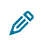 Cochrane Library WileyRevues systématiques et études cliniques randomisées (CENTRAL)MeSH (Avanced Search)Dans Advanced Search, sélectionnez l'option Title Abstract Keyword, puis cliquez sur le bouton Send to search manager.CINAHL Plus with Full TextEBSCOSciences infirmières et paramédicalesDescripteurs CINAHLDeux ou trois recherches sont nécessaires avec l'opérateur OR entre les recherches, soit:  le champ Titre, le champ Résumé et possiblement le champ Instrumentation | TI OR AB OR INPsycINFOOvidPsychologie et psychiatrieAPA ThesaurusSous l'onglet Index et champs, sélectionnez Abstract + Title + Key Concepts et possiblement Tests & Measures | .ab,ti,id,tm.ERICOvidSciences de l’éducationThesaurus (sous l’onglet Outils)Sous l'onglet Index et champs, sélectionnez Abstract + Title + Identifiers  | .ti,id,ab.ERICEBSCOSciences de l’éducationThésaurusTrois recherches sont nécessaires avec l'opérateur OR entre les recherches, soit:  le champ Titre, le champ Résumé et le champ Identifiers | TI OR AB OR KWEducation sourceEBSCOSciences de l’éducationThesaurusTrois recherches sont nécessaires avec l'opérateur OR entre les recherches, soit:  le champ Titre, le champ Résumé et le champ Author-Supplied Keywords | TI OR AB OR KWWeb of ScienceClarivateMultidisciplinaireNon disponibleTopic (inclus les champs : Title, Abstract, Author Keywords, Keywords Plus®)Autre : Concept 1 : Concept 2:Concept 3: Vocabulaire libre (Champs Titre, Résumé, etc.)Vocabulaire contrôlé Base de données 1Vocabulaire contrôléBase de données 2Vocabulaire contrôléBase de données 3Limites (si pertinent)Astuces de rechercheAstuces de rechercheAstuces de rechercheTroncature : *Placée à la fin d’un terme, elle permet de repérer toutes les terminaisons possibles de ce terme.Attention :  dans PubMed, la troncature ne peut être utilisée que sur le dernier terme d'une expression. Ex : "nurse role*" et non "nurse* role"Guillemets : ""Entourent une phrase, une expression ou une série de mots. Ils permettent de repérer une série de mots placée dans le même ordre d’apparition.Attention :  dans PubMed, la troncature ne peut être utilisée que sur le dernier terme d'une expression. Ex : "nurse role*" et non "nurse* role"Masque ou Joker : # $ ?Placé à l'intérieur d'un mot, le masque remplace 1 ou 0 lettre. Ex : organi?ation permet de repêcher organisation et organizationAttention : Cette fonctionnalité de recherche avancée varie selon la base de données interrogéeOpérateurs de proximité : adjx, Nx, Wx, NEAR/x, NEXT/x Cherche des termes qui sont près l'un de l'autre à x nombres de mots.Attention : Cette fonctionnalité de recherche avancée varie selon la base de données interrogée# RequêteRequête lancéeNombre de résultats#1Recherche du 1er concept en vocabulaire libre (champ titre et résumé)#2Recherche du 1er concept en vocabulaire contrôlé#3#1 OR #2Ensemble des résultats du concept 1#4Recherche du 2e concept en vocabulaire libre (champ titre et résumé)#5Recherche du 2e concept en vocabulaire contrôlé#6#4 OR #5Ensemble des résultats du concept 2#7Recherche du 3e concept en vocabulaire libre (champ titre et résumé)#8Recherche du 3e concept en vocabulaire contrôlé#9#7 OR #8Ensemble des résultats du concept 3#10#3 AND #6 AND 9 Résultats des 3 concepts ensemblesRecherches complémentaires effectuées dans les sources de littérature griseRecherches complémentaires effectuées dans les sources de littérature griseRecherches complémentaires effectuées dans les sources de littérature griseRecherches complémentaires effectuées dans les sources de littérature griseRecherches complémentaires effectuées dans les sources de littérature griseRecherches complémentaires effectuées dans les sources de littérature griseRecherches complémentaires effectuées dans les sources de littérature griseRecherches complémentaires effectuées dans les sources de littérature griseRecherches complémentaires effectuées dans les sources de littérature griseRecherches complémentaires effectuées dans les sources de littérature griseRecherches complémentaires effectuées dans les sources de littérature griseRecherches complémentaires effectuées dans les sources de littérature griseRecherches complémentaires effectuées dans les sources de littérature griseRecherche par mots clésRecherche par mots clésRecherche par mots clésRecherche par mots clésRecherche par navigationRecherche par navigationRecherche par navigationDate de la rechercheNom de la personne qui a fait la rechercheSite Web recherché (avec URL)Ce site est-il accessible par tous?Ce site est-il cherché en mode "incognito"?Termes ou requête utilisés lors de la rechercheFiltres ou facettes appliqués# de résultats trouvés ou évalués
(si # trop grand)# de résultats conservésSections consultées# de résultats triés# de résultats conservésNotes